Prepared For:MassDOT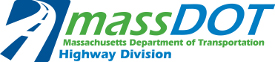  On Behalf Of:Client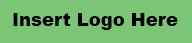 Prepared By:CompanyAddressNOTE: PLEASE DO NOT DELETE THE PAGE BREAK THAT FOLLOWS THIS PARAGRAPH.  IT INTRODUCES A NEW SECTION AND FORMAT.Table of ContentsContentsBackground	1Project Data	1Project Location and Description	1Audit Observations and Potential Safety Enhancements	3Summary of Road Safety Audit	3List of AppendicesAppendix A.	RSA Meeting AgendaAppendix B.	RSA Audit Team Contact ListAppendix C.	Detailed Crash DataAppendix D.	Additional InformationList of FiguresFigure 1: Locus Map	2List of TablesTable 1: Participating Audit Team Members	1Table 2: Estimated Time Frame and Costs Breakdown	3Table 3: Potential Safety Enhancement Summary	4NOTE: PLEASE DO NOT DELETE THE PAGE BREAK THAT FOLLOWS THIS PARAGRAPH.  IT INTRODUCES A NEW SECTION AND FORMAT.Background[Use RSA Report Normal style.]Briefly describe why the audit was conducted.Project Data[Use RSA Report Normal style.]Provide the date and location of the audit, as well as the names and affiliations of the audit team members.  Briefly describe the RSA process and what background materials were reviewed.Table 1: Participating Audit Team MembersProject Location and Description[Use RSA Report Normal style.]Briefly describe the audit site.For a roadway corridor, include the length of audit roadway corridor, its end points, the jurisdictions and functional classifications of all roadways, and any regulatory speed limits on the roadways.For intersections, include the intersecting roadways, the jurisdictions and functional classifications of each roadway, and the regulatory speed limits on each roadway.Provide a locus map in the project description section.Include any historical information or other pertinent information (if conceptual or design plans have been developed, discuss the circumstances and, if possible, provide a plan in the Appendix) that may be relevant to safety enhancements or final recommendations.Figure 1: Locus Map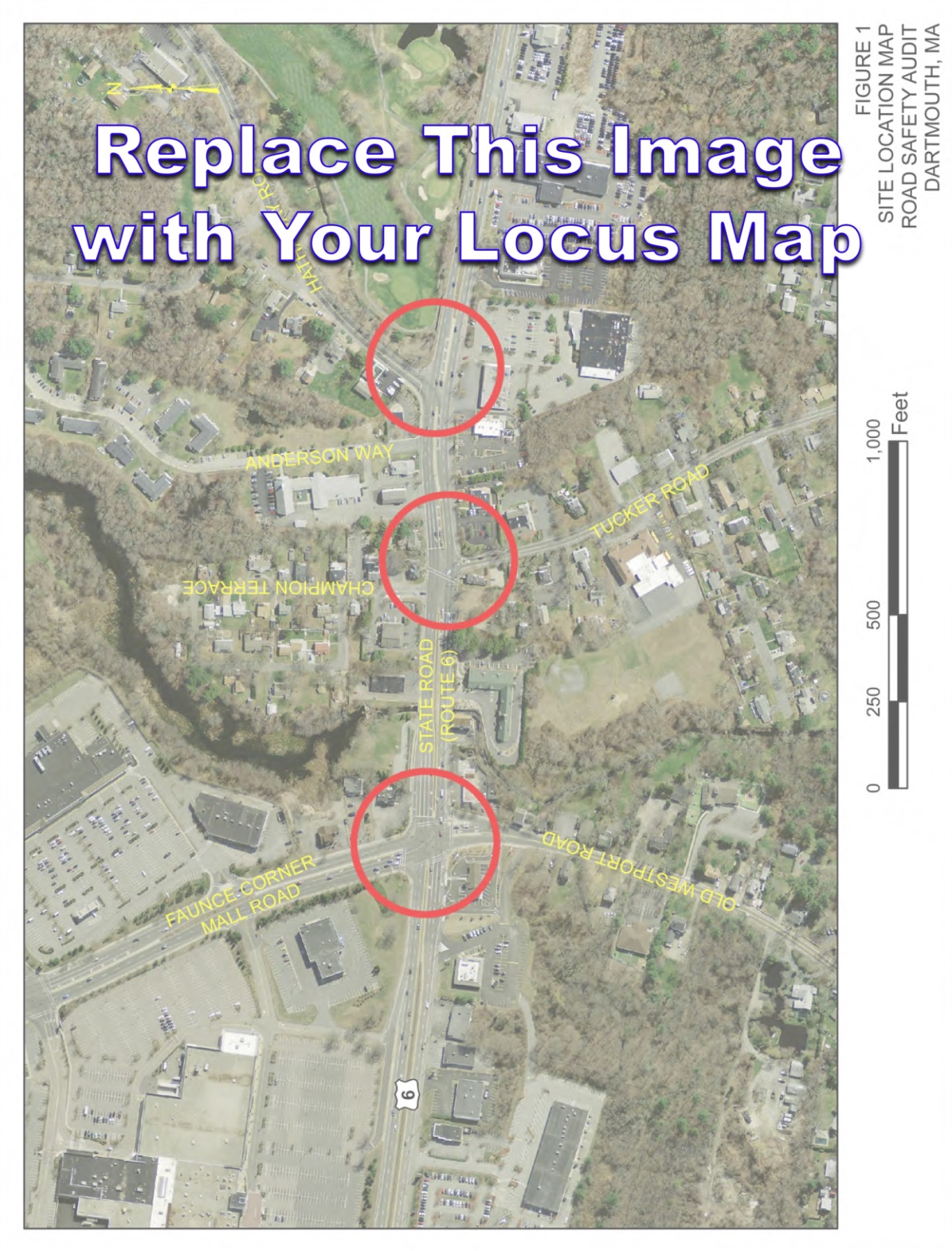 Audit Observations and Potential Safety Enhancements[Use RSA Report Normal style.]Identify the different safety issues and possible potential safety enhancements discussed during the audit.  For each safety issue, state what the issue is, identify the location of the issue, and provide a complete description of the issue.  Provide pictures and/or figures to illustrate each issue.  List in detail the possible safety enhancements for each issue as discussed.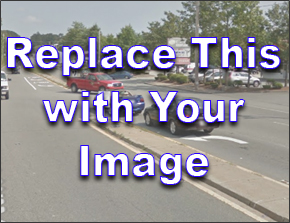 Summary of Road Safety Audit[Use RSA Report Normal style.]List each safety issue and potential safety enhancement discussed during the audit.  For each safety issue, describe the potential safety enhancement, its potential safety payoff, the estimated time frame for completion, the estimated construction cost, and the roadway jurisdiction.  If there are conceptual or design plans in progress for this location, identify the potential safety enhancements that have been incorporated into the design.  If there are issues with the plans, as designed, this should be noted as well.Safety payoff estimates are subjective and may be based on the relative percent of crashes that may be reduced by the enhancement based on known and documented crash reduction factors, if available, or estimated crash reduction based on a stated source.Table 2: Estimated Time Frame and Costs BreakdownNOTE: PLEASE DO NOT DELETE THE PAGE BREAK THAT FOLLOWS THIS PARAGRAPH.  IT INTRODUCES A NEW SECTION AND FORMAT.Table 3: Potential Safety Enhancement SummaryAdditional PDF Accessibility Notes:Please be sure to structure your document by applying the Heading Styles that have been set up in this template for you. Use “Heading 1” for headings and “Caption 1”for captions (tables/figures). Table summaries need to be fixed in your PDF Accessibility Checker (such as Adobe Acrobat Pro) during accessibility check. (In Adobe Acrobat Pro, for example, open the Touch Up Reading Order tool > right click on the table > select “Edit Table Summary”, write a brief summary and hit OK.)Reading order will need to be adjusted in your PDF Accessibility Checker during accessibility check. (In Adobe Acrobat Pro, for example, open the Touch Up Reading Order tool > choose “Show Order Panel” towards the bottom. This will bring up numbered boxes on the page and the reading order panel on the right. Drag the items in the reading order panel on the right into the order in which you want them to be read.)If you want page numbers to be read, they will need to be tagged as text your PDF Accessibility Checker during accessibility check.NOTE: PLEASE DO NOT DELETE THE PAGE BREAK THAT FOLLOWS THIS PARAGRAPH.  
IT INTRODUCES A NEW SECTION AND FORMAT.RSA Meeting Agenda[The style above is the RSA Report Appendix Cover Page style.  It automatically numbers the appendices and links to the RSA Report Normal style.]RSA Audit Team Contact ListParticipating Audit Team MembersDetailed Crash DataThis appendix should include detailed crash analysis such as collision diagrams and crash data [state specific crash source and other details so that an evaluation of the effectiveness of the improvements may be performed.]Additional InformationAdditional appendices should be provided for any additional information about the site that is not provided in the report.Road Safety Audit ReferencesRoad Safety Audit ReferencesFHWA Office of Safety - Proven Safety Countermeasures, U.S. Department of Transportation, Federal Highway Administration https://safety.fhwa.dot.gov/provencountermeasures/.Road Safety Audits, A Synthesis of Highway Practice. NCHRP Synthesis 336. Transportation Research Board,  Research Program, 2004.Road Safety Audits. U.S. Department of Transportation, Federal Highway Administration, https://safety.fhwa.dot.gov/rsa/ FHWA Road Safety Audit Guidelines.  U.S. Department of Transportation, Federal Highway Administration, 2006.Road Safety Audit, 2nd edition.  Austroads, 2000.Road Safety Audits. ITE Technical Council Committee 4S-7.   Engineers, February 1995.ROAD SAFETY AUDITAudit LocationDateAudit Team MemberAgency/AffiliationTime FrameTime FrameCostsCostsShort-Term<1 YearLow<$10,000Mid-Term1-3 YearsMedium$10,001-$50,000Long-Term>3 YearsHigh>$50,000Safety IssuePotential Safety EnhancementSafety PayoffTime FrameCostJurisdictionDate:January 1, 2014January 1, 2014Location:Anytown, MAAnytown, MAAnytown, MAAudit Team MembersAudit Team MembersAgency/AffiliationAgency/AffiliationAgency/AffiliationEmail AddressPhone NumberNameNameAgencyAgencyAgencyEmailxxx-xxx-xxxx